Personal Strengths & AssetsLearn about and try different transportation optionsWear a mask when neededRide an electric bicycle Engage in the community Be willing to meet responsibilities in using transportation Recognize and develop skills for using transportation Know where to find assistance and ask for helpPlan your trip ahead of time. Know where you need to be and what time to be there.Obtain a driver’s license and carLearn to use Google Maps/other maps Learn safety features within transportation appsTechnologyPublic Transportation Services and Programs Map Find My Ride (FMR) – This allows people in most PA counties to apply for transportation assistance programs Aunt Bertha: Search and Connect for Help Tips and Guidelines for Using Mass Transit for Individuals with Autism – These tips and guidelines are helpful for all people Use a search engine on your computer to research local transportation options in your city or town (like busses, trains, taxis, and bicycle rentals)Vehicle modificationsUber and Lyft Apps, with attention of safety featuresTech OwlRelationshipsFamily and friends 	Coworkers and neighbors Helpful professionals to assist in connecting to transportationInformation and Referral (I&R) Resources You may also dial 2-1-1 to reach your local United Way helplineEmployer-offered transportation programs like vanpoolingProfessionals, friends, or family can help coordinate/rent vans for tripsGo-Go GrandparentPA Centers for Independent Living (CIL’s)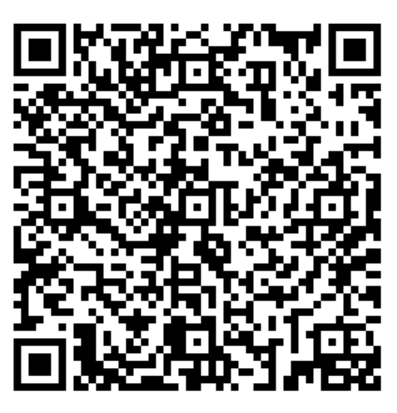 Community BasedRidesharing Programs. including car and vanpool optionsPennDOT-Maintained Park and Ride Facilities Private Pay and Publicly Funded Programs - Some can help with finding accessible transportation, a ride to the store or a medical appointmentAMTRAKGreyhound Bus LinesMobility Works Megabus University Transportation Centers (UTCs) PA Developmental Disabilities Council GrantsCare DriverEligibility SpecificOffice of Vocational Rehabilitation (OVR)Schools and Intermediate Units (IU’s) Home and Community Based Services - PA Link to Community Care Medical Assistance Transportation Program (MATP) Older-Adult Auto Insurance DiscountsRetired-Status RegistrationLow-Vision Licenses Programs for Seniors and People with Disabilities Parking Placard and/or Registration Plate Community Health Choices (CHC)